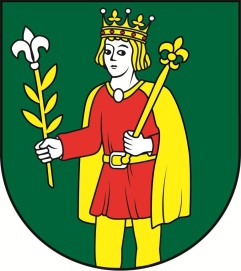                                                  Obecný úrad Štitáre, Pri prameni 14, 951 01 ŠtitáreSpráva o zákazke:Obec Štitáre. ako verejný obstarávateľ v súlade o zákazkách podľa  § 117 zákona č.343/2015 Z.z. o verejnom obstarávaní a o zmene a doplnení niektorých zákonov v znení neskorších predpisov oznamuje na webovom sídle obce (internetovej stránke www.stitare.sk.) v časti „Profil verejného obstarávateľa“ správu o zákazke na zhotovenie prác / dodanie tovaru / poskytnutie služby:Predmet zákazky:       Oplotenie obecnej parcely č. 870/84, 870/85, 970/86 v ŠtitárochVíťazný uchádzač:	                 PREMONA s.r.o.  Železničiarska 44                                                                  94901 NitraIČO :                                    	36710440Cena vrátane DPH:		2802,11EURTyp zmluvy:			Zmluva o dieloDátum uzatvorenia zmluvy:	19.06.2016